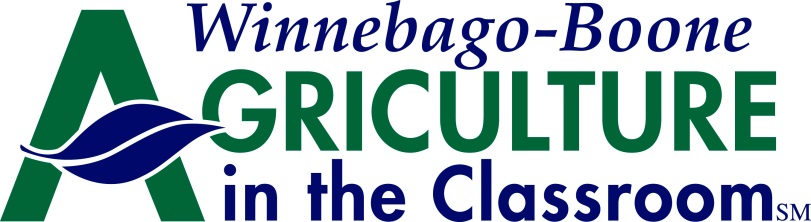 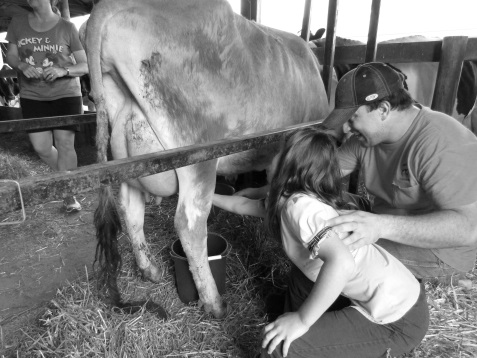 Ag in the ClassroomAdopt-a-ClassroomSummer Ag InstitutesSummer Camps Farm Breakfast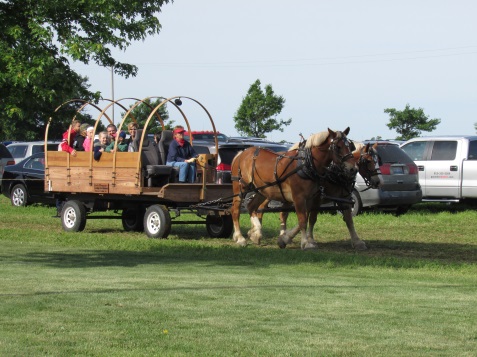 Rockford City MarketCounty Fairs and more!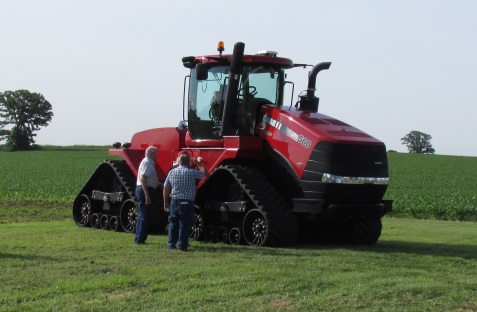 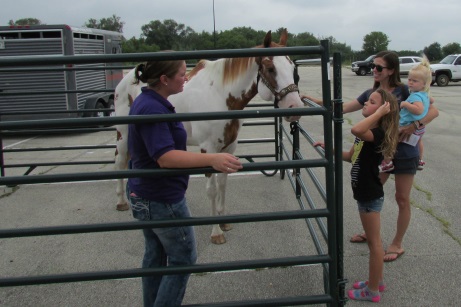 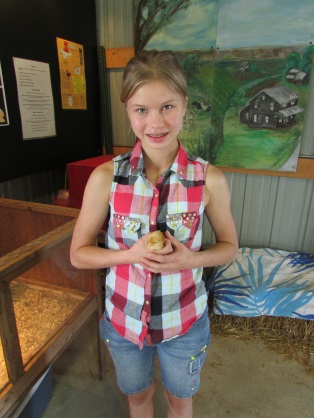 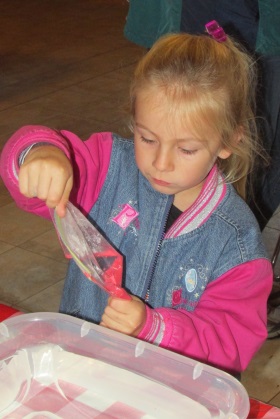 